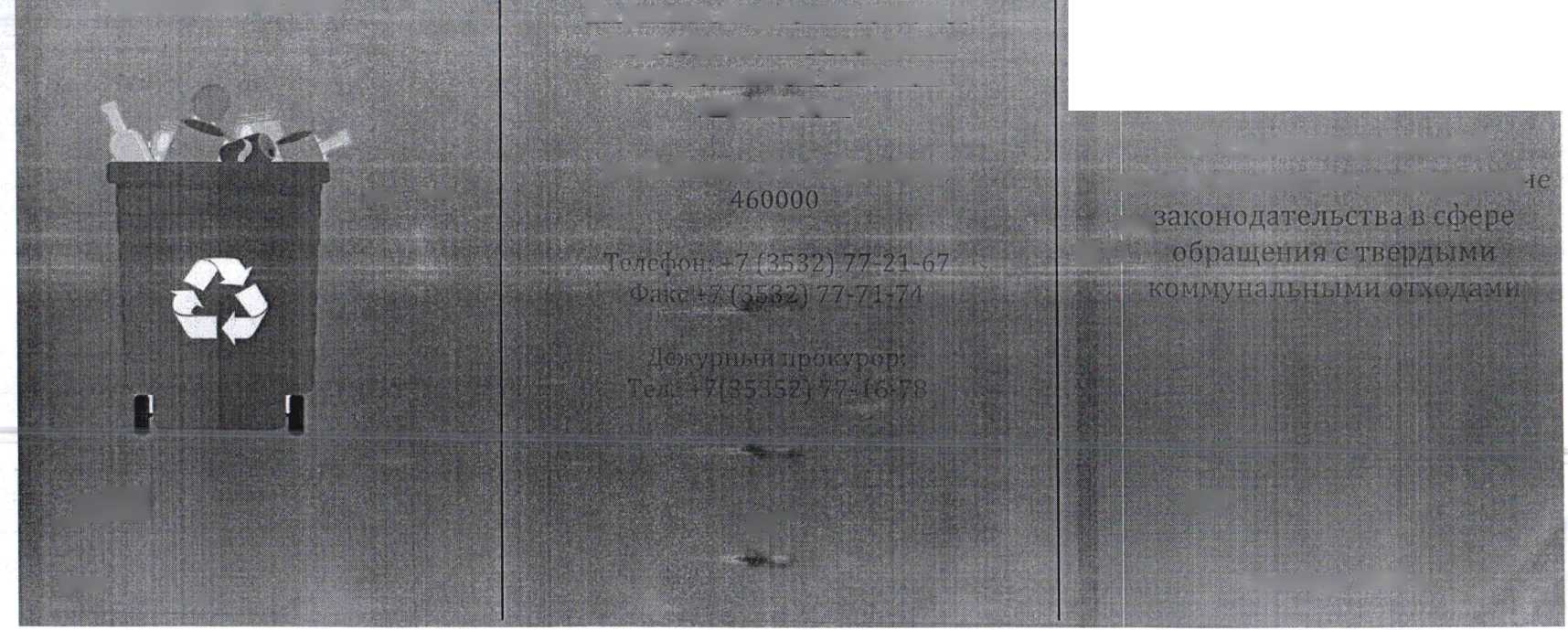 . .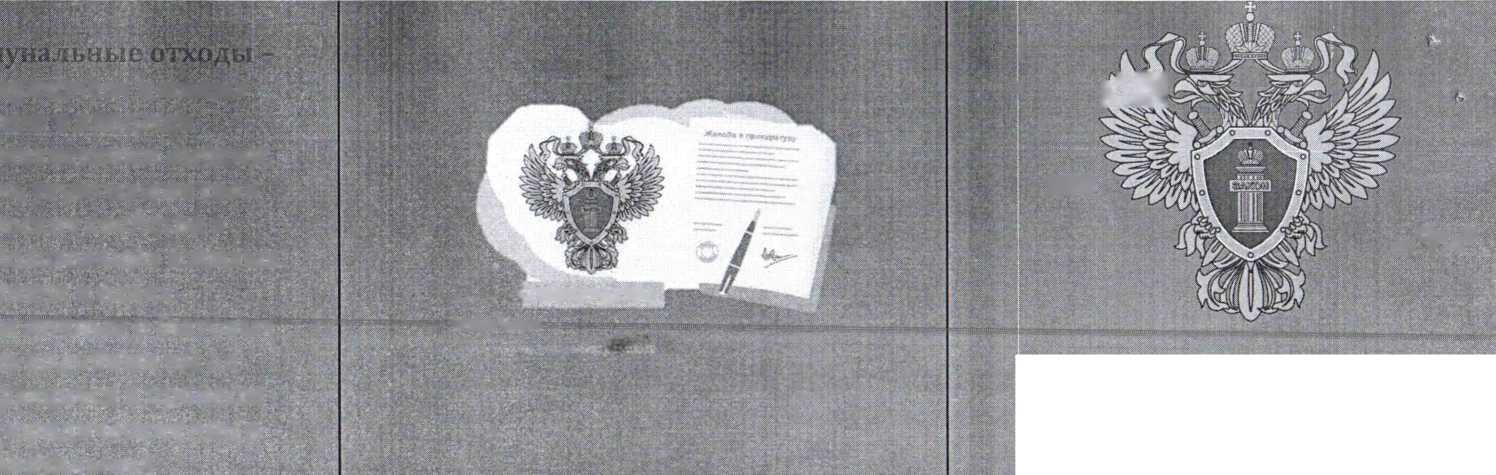 Дзтходы, образующиеся в жилых
' помещениях в процессе
потребления физическими лицами,
а также товары, утратившие свои
потребительские свойства в
роцессе их использования в жилых
помещениях в целях
удовлетворения личных и бытовых
нужд, а также подобные им по
брставу, образующиеся в процессе
деятельности юридических лиц и
; индивидуальных
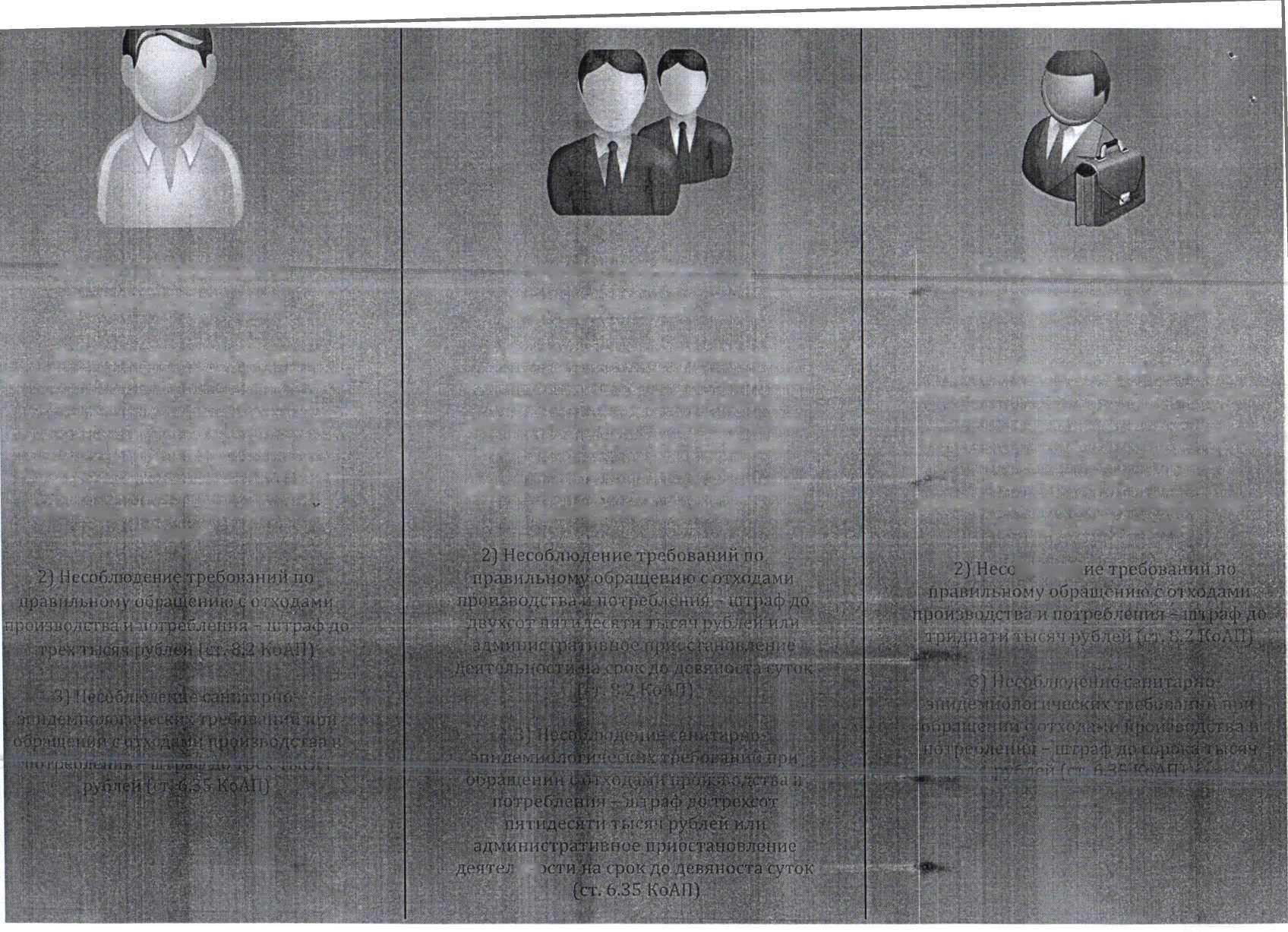 